2. במשולש  מעבירים חוצה זווית . האנך האמצעי לצלע  חותך את הקטע  בנקודה . 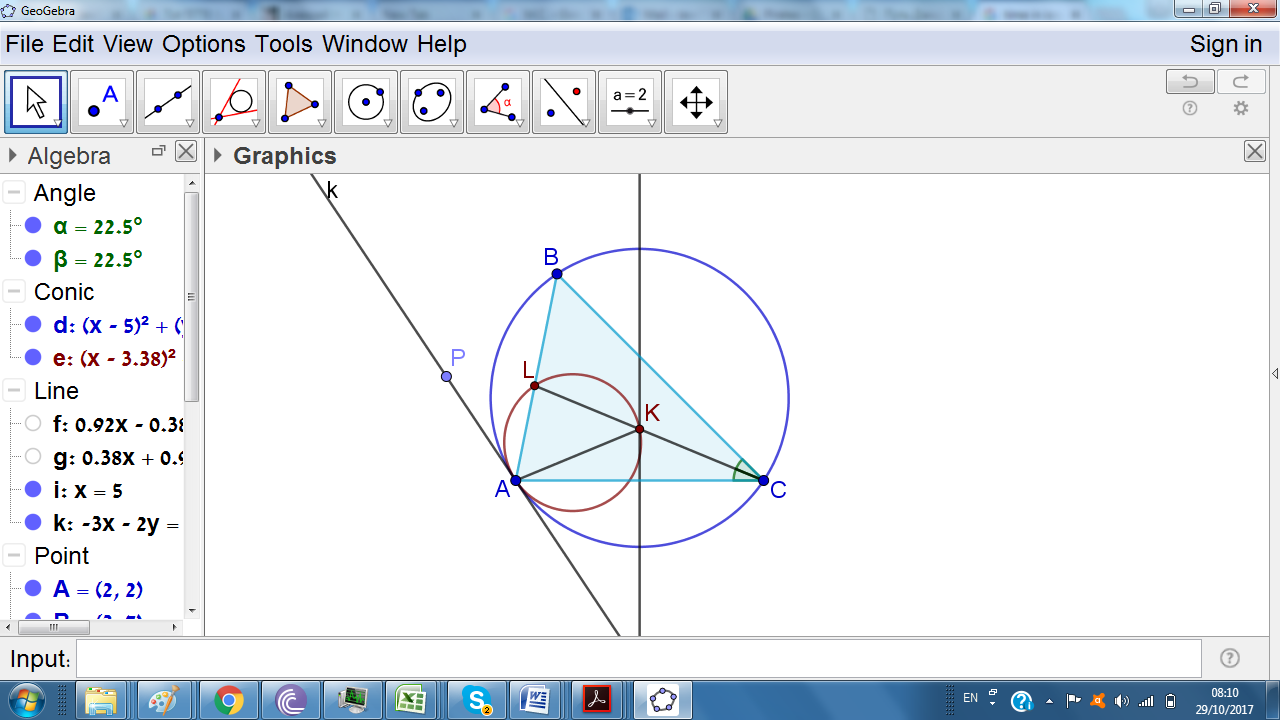 הוכיחו כי המעגלים החוסמים את המשולשים  ו- משיקים זה לזה.פתרון. משולש AKC שווה שוקיים,  ולכן הזווית החיצונית  שווה ל- וזה שווה ל-, הרי KC חוצה את הזווית. תהיה P נקודה על הישר שמשיק ב-A למעגל ABC, כך ש-P נמצאת באותו צד כמו B יחסית לישר AC. אז , לכן , לכן PA משיק גם למעגל ALK.